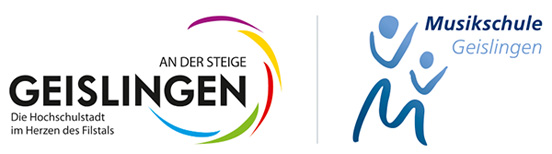 PressemitteilungUnterrichtsangebote der Musikschule Geislingen in der Gemeinde AmstettenLust auf ein Streich-, Blas-, Zupf-, und Tasteninstrument? Bei entsprechender Nachfrage kann Unterricht auch in Amstetten angeboten werden!Zum Beispiel kann man in Amstetten Gitarre lernen.Auch die Gründung einer Gruppe für Musikalische Früherziehung (MFE) vor Ort im Kindergarten ist ab Oktober bei Interesse möglich.Amstetten ist Mitglied im Musikschul-Verbund, es gelten die günstigeren Preise für Anschlussgemeinden.Die gängigen Pandemie-Regeln werden umgesetzt. In Ausnahme-Situationen wurde und wird auch Online-Unterricht für Einzel- und Kleingruppen-Unterricht angeboten.Weitere Informationen und Anmeldeformulare erhalten Sie über das Sekretariat der Musikschule in Geislingen, Karlstr. 24, Telefon 07331-24278 oder über das Internet unter www.musikschule-geislingen.de.